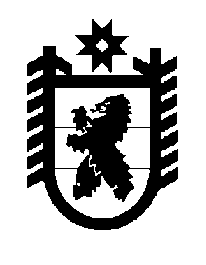 Российская Федерация Республика Карелия    ПРАВИТЕЛЬСТВО РЕСПУБЛИКИ КАРЕЛИЯРАСПОРЯЖЕНИЕот 15 октября 2019 года № 720р-Пг. Петрозаводск Наградить Почетной грамотой Правительства Республики Карелия:за многолетний добросовестный труд в избирательной системе и большой вклад в подготовку и проведение избирательных кампаний на территории Республики Карелия АНДРЕЕВУ Елену Борисовну – председателя Территориальной избирательной комиссии Лахденпохского района,АРТАМОНОВУ Ирину Сергеевну – председателя Территориальной избирательной комиссии Лоухского района;за многолетнюю добросовестную службу и вклад в развитие органов записи актов гражданского состояния Республики КарелияБОРОВИК Анжелику Юрьевну – главного специалиста Управления записи актов гражданского состояния Республики Карелия,за многолетний добросовестный труд и заслуги в профессиональной деятельности КАРАЧЕВА Евгения Викторовича – водителя автомобиля государственного казенного учреждения Республики Карелия «Управление делами Правительства Республики Карелия», Петрозаводский городской округ;СЕРГЕЕНКОВА Алексея Андреевича – водителя автомобиля государственного казенного учреждения Республики Карелия «Управление делами Правительства Республики Карелия», Петрозаводский городской округ,за высокий профессионализм и вклад в развитие строительного комплекса Республики Карелия ЛОГИНОВУ Наталью Викторовну – руководителя группы «электроснабжение» общества с ограниченной ответственностью Инженерного центра «Штрих», Петрозаводский городской округ;за добросовестный труд и вклад в развитие дорожного хозяйства Республики КарелияСАВИНА Романа Николаевича – начальника ремонтно-механической мастерской общества с ограниченной ответственностью «ТЕХНОСТРОЙ», Прионежский муниципальный район.
           Глава Республики Карелия                                                              А.О. Парфенчиков